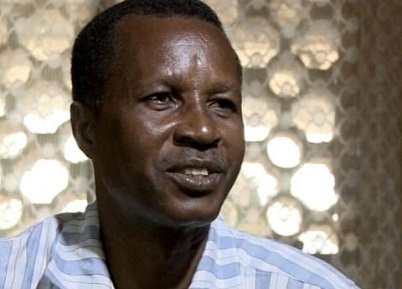 Ein Auto für Mister Bah Ein Auto für Mister Bah Ein Auto für Mister Bah Vom Schweizer Schrottplatz auf die Strassen in Sierra LeoneVom Schweizer Schrottplatz auf die Strassen in Sierra LeoneVom Schweizer Schrottplatz auf die Strassen in Sierra Leone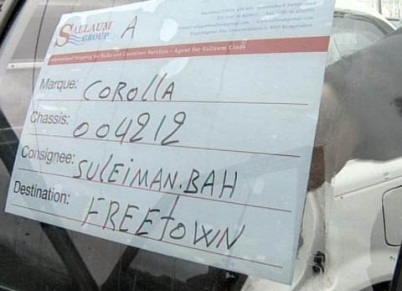 Welches sind die Wegstationen des Autos und die Personen, die mit ihm zu tun haben? Wieso freut sich Walter Nenninger, dass sein Auto nach Afrika kommt? Wie hält Mister Bah seine Lebenskosten tief? Schreibe Mister Bahs Lebensgeschichte auf. Notiere alles, was du zu Sierra Leone erfährst. Beobachte dafür auch die Filmbilder genau. Warum ist Mister Bah als Privattaxifahrer tätig? Was ist anders in Afrika als in der Schweiz? Der Filmautor Peter Spring beginnt seine Reportage mit folgender Bemerkung: «Sierra Leone ist ein Land, das mich immer wieder anzieht und gleichzeitig ratlos lässt.» Was meint er wohl damit? Beurteile den Umstand, dass Schrottautos aus Europa im grossen Stil nach Afrika verkauft werden. Hätte der vergleichsweise reiche Journalist dem armen Mister Bah das Auto und den Transport nicht gratis überlassen sollen? Nimm Stellung. Welches sind die Wegstationen des Autos und die Personen, die mit ihm zu tun haben? Wieso freut sich Walter Nenninger, dass sein Auto nach Afrika kommt? Wie hält Mister Bah seine Lebenskosten tief? Schreibe Mister Bahs Lebensgeschichte auf. Notiere alles, was du zu Sierra Leone erfährst. Beobachte dafür auch die Filmbilder genau. Warum ist Mister Bah als Privattaxifahrer tätig? Was ist anders in Afrika als in der Schweiz? Der Filmautor Peter Spring beginnt seine Reportage mit folgender Bemerkung: «Sierra Leone ist ein Land, das mich immer wieder anzieht und gleichzeitig ratlos lässt.» Was meint er wohl damit? Beurteile den Umstand, dass Schrottautos aus Europa im grossen Stil nach Afrika verkauft werden. Hätte der vergleichsweise reiche Journalist dem armen Mister Bah das Auto und den Transport nicht gratis überlassen sollen? Nimm Stellung. Welches sind die Wegstationen des Autos und die Personen, die mit ihm zu tun haben? Wieso freut sich Walter Nenninger, dass sein Auto nach Afrika kommt? Wie hält Mister Bah seine Lebenskosten tief? Schreibe Mister Bahs Lebensgeschichte auf. Notiere alles, was du zu Sierra Leone erfährst. Beobachte dafür auch die Filmbilder genau. Warum ist Mister Bah als Privattaxifahrer tätig? Was ist anders in Afrika als in der Schweiz? Der Filmautor Peter Spring beginnt seine Reportage mit folgender Bemerkung: «Sierra Leone ist ein Land, das mich immer wieder anzieht und gleichzeitig ratlos lässt.» Was meint er wohl damit? Beurteile den Umstand, dass Schrottautos aus Europa im grossen Stil nach Afrika verkauft werden. Hätte der vergleichsweise reiche Journalist dem armen Mister Bah das Auto und den Transport nicht gratis überlassen sollen? Nimm Stellung. Welches sind die Wegstationen des Autos und die Personen, die mit ihm zu tun haben? Wieso freut sich Walter Nenninger, dass sein Auto nach Afrika kommt? Wie hält Mister Bah seine Lebenskosten tief? Schreibe Mister Bahs Lebensgeschichte auf. Notiere alles, was du zu Sierra Leone erfährst. Beobachte dafür auch die Filmbilder genau. Warum ist Mister Bah als Privattaxifahrer tätig? Was ist anders in Afrika als in der Schweiz? Der Filmautor Peter Spring beginnt seine Reportage mit folgender Bemerkung: «Sierra Leone ist ein Land, das mich immer wieder anzieht und gleichzeitig ratlos lässt.» Was meint er wohl damit? Beurteile den Umstand, dass Schrottautos aus Europa im grossen Stil nach Afrika verkauft werden. Hätte der vergleichsweise reiche Journalist dem armen Mister Bah das Auto und den Transport nicht gratis überlassen sollen? Nimm Stellung. Welches sind die Wegstationen des Autos und die Personen, die mit ihm zu tun haben? Wieso freut sich Walter Nenninger, dass sein Auto nach Afrika kommt? Wie hält Mister Bah seine Lebenskosten tief? Schreibe Mister Bahs Lebensgeschichte auf. Notiere alles, was du zu Sierra Leone erfährst. Beobachte dafür auch die Filmbilder genau. Warum ist Mister Bah als Privattaxifahrer tätig? Was ist anders in Afrika als in der Schweiz? Der Filmautor Peter Spring beginnt seine Reportage mit folgender Bemerkung: «Sierra Leone ist ein Land, das mich immer wieder anzieht und gleichzeitig ratlos lässt.» Was meint er wohl damit? Beurteile den Umstand, dass Schrottautos aus Europa im grossen Stil nach Afrika verkauft werden. Hätte der vergleichsweise reiche Journalist dem armen Mister Bah das Auto und den Transport nicht gratis überlassen sollen? Nimm Stellung. Welches sind die Wegstationen des Autos und die Personen, die mit ihm zu tun haben? Wieso freut sich Walter Nenninger, dass sein Auto nach Afrika kommt? Wie hält Mister Bah seine Lebenskosten tief? Schreibe Mister Bahs Lebensgeschichte auf. Notiere alles, was du zu Sierra Leone erfährst. Beobachte dafür auch die Filmbilder genau. Warum ist Mister Bah als Privattaxifahrer tätig? Was ist anders in Afrika als in der Schweiz? Der Filmautor Peter Spring beginnt seine Reportage mit folgender Bemerkung: «Sierra Leone ist ein Land, das mich immer wieder anzieht und gleichzeitig ratlos lässt.» Was meint er wohl damit? Beurteile den Umstand, dass Schrottautos aus Europa im grossen Stil nach Afrika verkauft werden. Hätte der vergleichsweise reiche Journalist dem armen Mister Bah das Auto und den Transport nicht gratis überlassen sollen? Nimm Stellung. Welches sind die Wegstationen des Autos und die Personen, die mit ihm zu tun haben? Wieso freut sich Walter Nenninger, dass sein Auto nach Afrika kommt? Wie hält Mister Bah seine Lebenskosten tief? Schreibe Mister Bahs Lebensgeschichte auf. Notiere alles, was du zu Sierra Leone erfährst. Beobachte dafür auch die Filmbilder genau. Warum ist Mister Bah als Privattaxifahrer tätig? Was ist anders in Afrika als in der Schweiz? Der Filmautor Peter Spring beginnt seine Reportage mit folgender Bemerkung: «Sierra Leone ist ein Land, das mich immer wieder anzieht und gleichzeitig ratlos lässt.» Was meint er wohl damit? Beurteile den Umstand, dass Schrottautos aus Europa im grossen Stil nach Afrika verkauft werden. Hätte der vergleichsweise reiche Journalist dem armen Mister Bah das Auto und den Transport nicht gratis überlassen sollen? Nimm Stellung. Welches sind die Wegstationen des Autos und die Personen, die mit ihm zu tun haben? Wieso freut sich Walter Nenninger, dass sein Auto nach Afrika kommt? Wie hält Mister Bah seine Lebenskosten tief? Schreibe Mister Bahs Lebensgeschichte auf. Notiere alles, was du zu Sierra Leone erfährst. Beobachte dafür auch die Filmbilder genau. Warum ist Mister Bah als Privattaxifahrer tätig? Was ist anders in Afrika als in der Schweiz? Der Filmautor Peter Spring beginnt seine Reportage mit folgender Bemerkung: «Sierra Leone ist ein Land, das mich immer wieder anzieht und gleichzeitig ratlos lässt.» Was meint er wohl damit? Beurteile den Umstand, dass Schrottautos aus Europa im grossen Stil nach Afrika verkauft werden. Hätte der vergleichsweise reiche Journalist dem armen Mister Bah das Auto und den Transport nicht gratis überlassen sollen? Nimm Stellung. Welches sind die Wegstationen des Autos und die Personen, die mit ihm zu tun haben? Wieso freut sich Walter Nenninger, dass sein Auto nach Afrika kommt? Wie hält Mister Bah seine Lebenskosten tief? Schreibe Mister Bahs Lebensgeschichte auf. Notiere alles, was du zu Sierra Leone erfährst. Beobachte dafür auch die Filmbilder genau. Warum ist Mister Bah als Privattaxifahrer tätig? Was ist anders in Afrika als in der Schweiz? Der Filmautor Peter Spring beginnt seine Reportage mit folgender Bemerkung: «Sierra Leone ist ein Land, das mich immer wieder anzieht und gleichzeitig ratlos lässt.» Was meint er wohl damit? Beurteile den Umstand, dass Schrottautos aus Europa im grossen Stil nach Afrika verkauft werden. Hätte der vergleichsweise reiche Journalist dem armen Mister Bah das Auto und den Transport nicht gratis überlassen sollen? Nimm Stellung. 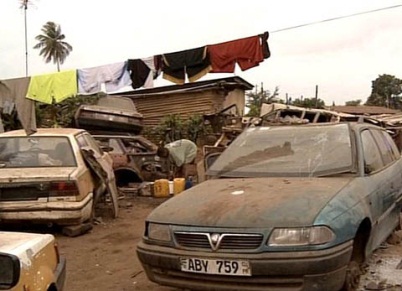 Welches sind die Wegstationen des Autos und die Personen, die mit ihm zu tun haben? Wieso freut sich Walter Nenninger, dass sein Auto nach Afrika kommt? Wie hält Mister Bah seine Lebenskosten tief? Schreibe Mister Bahs Lebensgeschichte auf. Notiere alles, was du zu Sierra Leone erfährst. Beobachte dafür auch die Filmbilder genau. Warum ist Mister Bah als Privattaxifahrer tätig? Was ist anders in Afrika als in der Schweiz? Der Filmautor Peter Spring beginnt seine Reportage mit folgender Bemerkung: «Sierra Leone ist ein Land, das mich immer wieder anzieht und gleichzeitig ratlos lässt.» Was meint er wohl damit? Beurteile den Umstand, dass Schrottautos aus Europa im grossen Stil nach Afrika verkauft werden. Hätte der vergleichsweise reiche Journalist dem armen Mister Bah das Auto und den Transport nicht gratis überlassen sollen? Nimm Stellung. Welches sind die Wegstationen des Autos und die Personen, die mit ihm zu tun haben? Wieso freut sich Walter Nenninger, dass sein Auto nach Afrika kommt? Wie hält Mister Bah seine Lebenskosten tief? Schreibe Mister Bahs Lebensgeschichte auf. Notiere alles, was du zu Sierra Leone erfährst. Beobachte dafür auch die Filmbilder genau. Warum ist Mister Bah als Privattaxifahrer tätig? Was ist anders in Afrika als in der Schweiz? Der Filmautor Peter Spring beginnt seine Reportage mit folgender Bemerkung: «Sierra Leone ist ein Land, das mich immer wieder anzieht und gleichzeitig ratlos lässt.» Was meint er wohl damit? Beurteile den Umstand, dass Schrottautos aus Europa im grossen Stil nach Afrika verkauft werden. Hätte der vergleichsweise reiche Journalist dem armen Mister Bah das Auto und den Transport nicht gratis überlassen sollen? Nimm Stellung. Welches sind die Wegstationen des Autos und die Personen, die mit ihm zu tun haben? Wieso freut sich Walter Nenninger, dass sein Auto nach Afrika kommt? Wie hält Mister Bah seine Lebenskosten tief? Schreibe Mister Bahs Lebensgeschichte auf. Notiere alles, was du zu Sierra Leone erfährst. Beobachte dafür auch die Filmbilder genau. Warum ist Mister Bah als Privattaxifahrer tätig? Was ist anders in Afrika als in der Schweiz? Der Filmautor Peter Spring beginnt seine Reportage mit folgender Bemerkung: «Sierra Leone ist ein Land, das mich immer wieder anzieht und gleichzeitig ratlos lässt.» Was meint er wohl damit? Beurteile den Umstand, dass Schrottautos aus Europa im grossen Stil nach Afrika verkauft werden. Hätte der vergleichsweise reiche Journalist dem armen Mister Bah das Auto und den Transport nicht gratis überlassen sollen? Nimm Stellung. Welches sind die Wegstationen des Autos und die Personen, die mit ihm zu tun haben? Wieso freut sich Walter Nenninger, dass sein Auto nach Afrika kommt? Wie hält Mister Bah seine Lebenskosten tief? Schreibe Mister Bahs Lebensgeschichte auf. Notiere alles, was du zu Sierra Leone erfährst. Beobachte dafür auch die Filmbilder genau. Warum ist Mister Bah als Privattaxifahrer tätig? Was ist anders in Afrika als in der Schweiz? Der Filmautor Peter Spring beginnt seine Reportage mit folgender Bemerkung: «Sierra Leone ist ein Land, das mich immer wieder anzieht und gleichzeitig ratlos lässt.» Was meint er wohl damit? Beurteile den Umstand, dass Schrottautos aus Europa im grossen Stil nach Afrika verkauft werden. Hätte der vergleichsweise reiche Journalist dem armen Mister Bah das Auto und den Transport nicht gratis überlassen sollen? Nimm Stellung. Welches sind die Wegstationen des Autos und die Personen, die mit ihm zu tun haben? Wieso freut sich Walter Nenninger, dass sein Auto nach Afrika kommt? Wie hält Mister Bah seine Lebenskosten tief? Schreibe Mister Bahs Lebensgeschichte auf. Notiere alles, was du zu Sierra Leone erfährst. Beobachte dafür auch die Filmbilder genau. Warum ist Mister Bah als Privattaxifahrer tätig? Was ist anders in Afrika als in der Schweiz? Der Filmautor Peter Spring beginnt seine Reportage mit folgender Bemerkung: «Sierra Leone ist ein Land, das mich immer wieder anzieht und gleichzeitig ratlos lässt.» Was meint er wohl damit? Beurteile den Umstand, dass Schrottautos aus Europa im grossen Stil nach Afrika verkauft werden. Hätte der vergleichsweise reiche Journalist dem armen Mister Bah das Auto und den Transport nicht gratis überlassen sollen? Nimm Stellung. Welches sind die Wegstationen des Autos und die Personen, die mit ihm zu tun haben? Wieso freut sich Walter Nenninger, dass sein Auto nach Afrika kommt? Wie hält Mister Bah seine Lebenskosten tief? Schreibe Mister Bahs Lebensgeschichte auf. Notiere alles, was du zu Sierra Leone erfährst. Beobachte dafür auch die Filmbilder genau. Warum ist Mister Bah als Privattaxifahrer tätig? Was ist anders in Afrika als in der Schweiz? Der Filmautor Peter Spring beginnt seine Reportage mit folgender Bemerkung: «Sierra Leone ist ein Land, das mich immer wieder anzieht und gleichzeitig ratlos lässt.» Was meint er wohl damit? Beurteile den Umstand, dass Schrottautos aus Europa im grossen Stil nach Afrika verkauft werden. Hätte der vergleichsweise reiche Journalist dem armen Mister Bah das Auto und den Transport nicht gratis überlassen sollen? Nimm Stellung. Welches sind die Wegstationen des Autos und die Personen, die mit ihm zu tun haben? Wieso freut sich Walter Nenninger, dass sein Auto nach Afrika kommt? Wie hält Mister Bah seine Lebenskosten tief? Schreibe Mister Bahs Lebensgeschichte auf. Notiere alles, was du zu Sierra Leone erfährst. Beobachte dafür auch die Filmbilder genau. Warum ist Mister Bah als Privattaxifahrer tätig? Was ist anders in Afrika als in der Schweiz? Der Filmautor Peter Spring beginnt seine Reportage mit folgender Bemerkung: «Sierra Leone ist ein Land, das mich immer wieder anzieht und gleichzeitig ratlos lässt.» Was meint er wohl damit? Beurteile den Umstand, dass Schrottautos aus Europa im grossen Stil nach Afrika verkauft werden. Hätte der vergleichsweise reiche Journalist dem armen Mister Bah das Auto und den Transport nicht gratis überlassen sollen? Nimm Stellung. Welches sind die Wegstationen des Autos und die Personen, die mit ihm zu tun haben? Wieso freut sich Walter Nenninger, dass sein Auto nach Afrika kommt? Wie hält Mister Bah seine Lebenskosten tief? Schreibe Mister Bahs Lebensgeschichte auf. Notiere alles, was du zu Sierra Leone erfährst. Beobachte dafür auch die Filmbilder genau. Warum ist Mister Bah als Privattaxifahrer tätig? Was ist anders in Afrika als in der Schweiz? Der Filmautor Peter Spring beginnt seine Reportage mit folgender Bemerkung: «Sierra Leone ist ein Land, das mich immer wieder anzieht und gleichzeitig ratlos lässt.» Was meint er wohl damit? Beurteile den Umstand, dass Schrottautos aus Europa im grossen Stil nach Afrika verkauft werden. Hätte der vergleichsweise reiche Journalist dem armen Mister Bah das Auto und den Transport nicht gratis überlassen sollen? Nimm Stellung. Welches sind die Wegstationen des Autos und die Personen, die mit ihm zu tun haben? Wieso freut sich Walter Nenninger, dass sein Auto nach Afrika kommt? Wie hält Mister Bah seine Lebenskosten tief? Schreibe Mister Bahs Lebensgeschichte auf. Notiere alles, was du zu Sierra Leone erfährst. Beobachte dafür auch die Filmbilder genau. Warum ist Mister Bah als Privattaxifahrer tätig? Was ist anders in Afrika als in der Schweiz? Der Filmautor Peter Spring beginnt seine Reportage mit folgender Bemerkung: «Sierra Leone ist ein Land, das mich immer wieder anzieht und gleichzeitig ratlos lässt.» Was meint er wohl damit? Beurteile den Umstand, dass Schrottautos aus Europa im grossen Stil nach Afrika verkauft werden. Hätte der vergleichsweise reiche Journalist dem armen Mister Bah das Auto und den Transport nicht gratis überlassen sollen? Nimm Stellung. 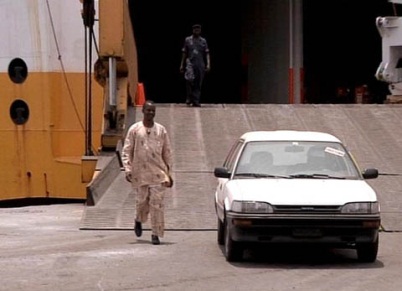 Welches sind die Wegstationen des Autos und die Personen, die mit ihm zu tun haben? Wieso freut sich Walter Nenninger, dass sein Auto nach Afrika kommt? Wie hält Mister Bah seine Lebenskosten tief? Schreibe Mister Bahs Lebensgeschichte auf. Notiere alles, was du zu Sierra Leone erfährst. Beobachte dafür auch die Filmbilder genau. Warum ist Mister Bah als Privattaxifahrer tätig? Was ist anders in Afrika als in der Schweiz? Der Filmautor Peter Spring beginnt seine Reportage mit folgender Bemerkung: «Sierra Leone ist ein Land, das mich immer wieder anzieht und gleichzeitig ratlos lässt.» Was meint er wohl damit? Beurteile den Umstand, dass Schrottautos aus Europa im grossen Stil nach Afrika verkauft werden. Hätte der vergleichsweise reiche Journalist dem armen Mister Bah das Auto und den Transport nicht gratis überlassen sollen? Nimm Stellung. Welches sind die Wegstationen des Autos und die Personen, die mit ihm zu tun haben? Wieso freut sich Walter Nenninger, dass sein Auto nach Afrika kommt? Wie hält Mister Bah seine Lebenskosten tief? Schreibe Mister Bahs Lebensgeschichte auf. Notiere alles, was du zu Sierra Leone erfährst. Beobachte dafür auch die Filmbilder genau. Warum ist Mister Bah als Privattaxifahrer tätig? Was ist anders in Afrika als in der Schweiz? Der Filmautor Peter Spring beginnt seine Reportage mit folgender Bemerkung: «Sierra Leone ist ein Land, das mich immer wieder anzieht und gleichzeitig ratlos lässt.» Was meint er wohl damit? Beurteile den Umstand, dass Schrottautos aus Europa im grossen Stil nach Afrika verkauft werden. Hätte der vergleichsweise reiche Journalist dem armen Mister Bah das Auto und den Transport nicht gratis überlassen sollen? Nimm Stellung. Welches sind die Wegstationen des Autos und die Personen, die mit ihm zu tun haben? Wieso freut sich Walter Nenninger, dass sein Auto nach Afrika kommt? Wie hält Mister Bah seine Lebenskosten tief? Schreibe Mister Bahs Lebensgeschichte auf. Notiere alles, was du zu Sierra Leone erfährst. Beobachte dafür auch die Filmbilder genau. Warum ist Mister Bah als Privattaxifahrer tätig? Was ist anders in Afrika als in der Schweiz? Der Filmautor Peter Spring beginnt seine Reportage mit folgender Bemerkung: «Sierra Leone ist ein Land, das mich immer wieder anzieht und gleichzeitig ratlos lässt.» Was meint er wohl damit? Beurteile den Umstand, dass Schrottautos aus Europa im grossen Stil nach Afrika verkauft werden. Hätte der vergleichsweise reiche Journalist dem armen Mister Bah das Auto und den Transport nicht gratis überlassen sollen? Nimm Stellung. Welches sind die Wegstationen des Autos und die Personen, die mit ihm zu tun haben? Wieso freut sich Walter Nenninger, dass sein Auto nach Afrika kommt? Wie hält Mister Bah seine Lebenskosten tief? Schreibe Mister Bahs Lebensgeschichte auf. Notiere alles, was du zu Sierra Leone erfährst. Beobachte dafür auch die Filmbilder genau. Warum ist Mister Bah als Privattaxifahrer tätig? Was ist anders in Afrika als in der Schweiz? Der Filmautor Peter Spring beginnt seine Reportage mit folgender Bemerkung: «Sierra Leone ist ein Land, das mich immer wieder anzieht und gleichzeitig ratlos lässt.» Was meint er wohl damit? Beurteile den Umstand, dass Schrottautos aus Europa im grossen Stil nach Afrika verkauft werden. Hätte der vergleichsweise reiche Journalist dem armen Mister Bah das Auto und den Transport nicht gratis überlassen sollen? Nimm Stellung. Welches sind die Wegstationen des Autos und die Personen, die mit ihm zu tun haben? Wieso freut sich Walter Nenninger, dass sein Auto nach Afrika kommt? Wie hält Mister Bah seine Lebenskosten tief? Schreibe Mister Bahs Lebensgeschichte auf. Notiere alles, was du zu Sierra Leone erfährst. Beobachte dafür auch die Filmbilder genau. Warum ist Mister Bah als Privattaxifahrer tätig? Was ist anders in Afrika als in der Schweiz? Der Filmautor Peter Spring beginnt seine Reportage mit folgender Bemerkung: «Sierra Leone ist ein Land, das mich immer wieder anzieht und gleichzeitig ratlos lässt.» Was meint er wohl damit? Beurteile den Umstand, dass Schrottautos aus Europa im grossen Stil nach Afrika verkauft werden. Hätte der vergleichsweise reiche Journalist dem armen Mister Bah das Auto und den Transport nicht gratis überlassen sollen? Nimm Stellung. Welches sind die Wegstationen des Autos und die Personen, die mit ihm zu tun haben? Wieso freut sich Walter Nenninger, dass sein Auto nach Afrika kommt? Wie hält Mister Bah seine Lebenskosten tief? Schreibe Mister Bahs Lebensgeschichte auf. Notiere alles, was du zu Sierra Leone erfährst. Beobachte dafür auch die Filmbilder genau. Warum ist Mister Bah als Privattaxifahrer tätig? Was ist anders in Afrika als in der Schweiz? Der Filmautor Peter Spring beginnt seine Reportage mit folgender Bemerkung: «Sierra Leone ist ein Land, das mich immer wieder anzieht und gleichzeitig ratlos lässt.» Was meint er wohl damit? Beurteile den Umstand, dass Schrottautos aus Europa im grossen Stil nach Afrika verkauft werden. Hätte der vergleichsweise reiche Journalist dem armen Mister Bah das Auto und den Transport nicht gratis überlassen sollen? Nimm Stellung. Welches sind die Wegstationen des Autos und die Personen, die mit ihm zu tun haben? Wieso freut sich Walter Nenninger, dass sein Auto nach Afrika kommt? Wie hält Mister Bah seine Lebenskosten tief? Schreibe Mister Bahs Lebensgeschichte auf. Notiere alles, was du zu Sierra Leone erfährst. Beobachte dafür auch die Filmbilder genau. Warum ist Mister Bah als Privattaxifahrer tätig? Was ist anders in Afrika als in der Schweiz? Der Filmautor Peter Spring beginnt seine Reportage mit folgender Bemerkung: «Sierra Leone ist ein Land, das mich immer wieder anzieht und gleichzeitig ratlos lässt.» Was meint er wohl damit? Beurteile den Umstand, dass Schrottautos aus Europa im grossen Stil nach Afrika verkauft werden. Hätte der vergleichsweise reiche Journalist dem armen Mister Bah das Auto und den Transport nicht gratis überlassen sollen? Nimm Stellung. Welches sind die Wegstationen des Autos und die Personen, die mit ihm zu tun haben? Wieso freut sich Walter Nenninger, dass sein Auto nach Afrika kommt? Wie hält Mister Bah seine Lebenskosten tief? Schreibe Mister Bahs Lebensgeschichte auf. Notiere alles, was du zu Sierra Leone erfährst. Beobachte dafür auch die Filmbilder genau. Warum ist Mister Bah als Privattaxifahrer tätig? Was ist anders in Afrika als in der Schweiz? Der Filmautor Peter Spring beginnt seine Reportage mit folgender Bemerkung: «Sierra Leone ist ein Land, das mich immer wieder anzieht und gleichzeitig ratlos lässt.» Was meint er wohl damit? Beurteile den Umstand, dass Schrottautos aus Europa im grossen Stil nach Afrika verkauft werden. Hätte der vergleichsweise reiche Journalist dem armen Mister Bah das Auto und den Transport nicht gratis überlassen sollen? Nimm Stellung. Welches sind die Wegstationen des Autos und die Personen, die mit ihm zu tun haben? Wieso freut sich Walter Nenninger, dass sein Auto nach Afrika kommt? Wie hält Mister Bah seine Lebenskosten tief? Schreibe Mister Bahs Lebensgeschichte auf. Notiere alles, was du zu Sierra Leone erfährst. Beobachte dafür auch die Filmbilder genau. Warum ist Mister Bah als Privattaxifahrer tätig? Was ist anders in Afrika als in der Schweiz? Der Filmautor Peter Spring beginnt seine Reportage mit folgender Bemerkung: «Sierra Leone ist ein Land, das mich immer wieder anzieht und gleichzeitig ratlos lässt.» Was meint er wohl damit? Beurteile den Umstand, dass Schrottautos aus Europa im grossen Stil nach Afrika verkauft werden. Hätte der vergleichsweise reiche Journalist dem armen Mister Bah das Auto und den Transport nicht gratis überlassen sollen? Nimm Stellung. 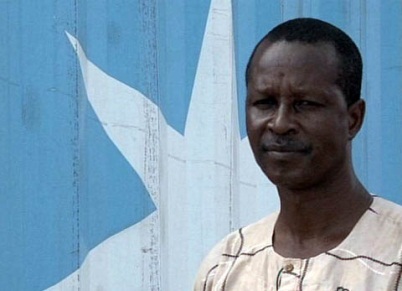 Welches sind die Wegstationen des Autos und die Personen, die mit ihm zu tun haben? Wieso freut sich Walter Nenninger, dass sein Auto nach Afrika kommt? Wie hält Mister Bah seine Lebenskosten tief? Schreibe Mister Bahs Lebensgeschichte auf. Notiere alles, was du zu Sierra Leone erfährst. Beobachte dafür auch die Filmbilder genau. Warum ist Mister Bah als Privattaxifahrer tätig? Was ist anders in Afrika als in der Schweiz? Der Filmautor Peter Spring beginnt seine Reportage mit folgender Bemerkung: «Sierra Leone ist ein Land, das mich immer wieder anzieht und gleichzeitig ratlos lässt.» Was meint er wohl damit? Beurteile den Umstand, dass Schrottautos aus Europa im grossen Stil nach Afrika verkauft werden. Hätte der vergleichsweise reiche Journalist dem armen Mister Bah das Auto und den Transport nicht gratis überlassen sollen? Nimm Stellung. Welches sind die Wegstationen des Autos und die Personen, die mit ihm zu tun haben? Wieso freut sich Walter Nenninger, dass sein Auto nach Afrika kommt? Wie hält Mister Bah seine Lebenskosten tief? Schreibe Mister Bahs Lebensgeschichte auf. Notiere alles, was du zu Sierra Leone erfährst. Beobachte dafür auch die Filmbilder genau. Warum ist Mister Bah als Privattaxifahrer tätig? Was ist anders in Afrika als in der Schweiz? Der Filmautor Peter Spring beginnt seine Reportage mit folgender Bemerkung: «Sierra Leone ist ein Land, das mich immer wieder anzieht und gleichzeitig ratlos lässt.» Was meint er wohl damit? Beurteile den Umstand, dass Schrottautos aus Europa im grossen Stil nach Afrika verkauft werden. Hätte der vergleichsweise reiche Journalist dem armen Mister Bah das Auto und den Transport nicht gratis überlassen sollen? Nimm Stellung. Welches sind die Wegstationen des Autos und die Personen, die mit ihm zu tun haben? Wieso freut sich Walter Nenninger, dass sein Auto nach Afrika kommt? Wie hält Mister Bah seine Lebenskosten tief? Schreibe Mister Bahs Lebensgeschichte auf. Notiere alles, was du zu Sierra Leone erfährst. Beobachte dafür auch die Filmbilder genau. Warum ist Mister Bah als Privattaxifahrer tätig? Was ist anders in Afrika als in der Schweiz? Der Filmautor Peter Spring beginnt seine Reportage mit folgender Bemerkung: «Sierra Leone ist ein Land, das mich immer wieder anzieht und gleichzeitig ratlos lässt.» Was meint er wohl damit? Beurteile den Umstand, dass Schrottautos aus Europa im grossen Stil nach Afrika verkauft werden. Hätte der vergleichsweise reiche Journalist dem armen Mister Bah das Auto und den Transport nicht gratis überlassen sollen? Nimm Stellung. Welches sind die Wegstationen des Autos und die Personen, die mit ihm zu tun haben? Wieso freut sich Walter Nenninger, dass sein Auto nach Afrika kommt? Wie hält Mister Bah seine Lebenskosten tief? Schreibe Mister Bahs Lebensgeschichte auf. Notiere alles, was du zu Sierra Leone erfährst. Beobachte dafür auch die Filmbilder genau. Warum ist Mister Bah als Privattaxifahrer tätig? Was ist anders in Afrika als in der Schweiz? Der Filmautor Peter Spring beginnt seine Reportage mit folgender Bemerkung: «Sierra Leone ist ein Land, das mich immer wieder anzieht und gleichzeitig ratlos lässt.» Was meint er wohl damit? Beurteile den Umstand, dass Schrottautos aus Europa im grossen Stil nach Afrika verkauft werden. Hätte der vergleichsweise reiche Journalist dem armen Mister Bah das Auto und den Transport nicht gratis überlassen sollen? Nimm Stellung. Welches sind die Wegstationen des Autos und die Personen, die mit ihm zu tun haben? Wieso freut sich Walter Nenninger, dass sein Auto nach Afrika kommt? Wie hält Mister Bah seine Lebenskosten tief? Schreibe Mister Bahs Lebensgeschichte auf. Notiere alles, was du zu Sierra Leone erfährst. Beobachte dafür auch die Filmbilder genau. Warum ist Mister Bah als Privattaxifahrer tätig? Was ist anders in Afrika als in der Schweiz? Der Filmautor Peter Spring beginnt seine Reportage mit folgender Bemerkung: «Sierra Leone ist ein Land, das mich immer wieder anzieht und gleichzeitig ratlos lässt.» Was meint er wohl damit? Beurteile den Umstand, dass Schrottautos aus Europa im grossen Stil nach Afrika verkauft werden. Hätte der vergleichsweise reiche Journalist dem armen Mister Bah das Auto und den Transport nicht gratis überlassen sollen? Nimm Stellung. Welches sind die Wegstationen des Autos und die Personen, die mit ihm zu tun haben? Wieso freut sich Walter Nenninger, dass sein Auto nach Afrika kommt? Wie hält Mister Bah seine Lebenskosten tief? Schreibe Mister Bahs Lebensgeschichte auf. Notiere alles, was du zu Sierra Leone erfährst. Beobachte dafür auch die Filmbilder genau. Warum ist Mister Bah als Privattaxifahrer tätig? Was ist anders in Afrika als in der Schweiz? Der Filmautor Peter Spring beginnt seine Reportage mit folgender Bemerkung: «Sierra Leone ist ein Land, das mich immer wieder anzieht und gleichzeitig ratlos lässt.» Was meint er wohl damit? Beurteile den Umstand, dass Schrottautos aus Europa im grossen Stil nach Afrika verkauft werden. Hätte der vergleichsweise reiche Journalist dem armen Mister Bah das Auto und den Transport nicht gratis überlassen sollen? Nimm Stellung. Welches sind die Wegstationen des Autos und die Personen, die mit ihm zu tun haben? Wieso freut sich Walter Nenninger, dass sein Auto nach Afrika kommt? Wie hält Mister Bah seine Lebenskosten tief? Schreibe Mister Bahs Lebensgeschichte auf. Notiere alles, was du zu Sierra Leone erfährst. Beobachte dafür auch die Filmbilder genau. Warum ist Mister Bah als Privattaxifahrer tätig? Was ist anders in Afrika als in der Schweiz? Der Filmautor Peter Spring beginnt seine Reportage mit folgender Bemerkung: «Sierra Leone ist ein Land, das mich immer wieder anzieht und gleichzeitig ratlos lässt.» Was meint er wohl damit? Beurteile den Umstand, dass Schrottautos aus Europa im grossen Stil nach Afrika verkauft werden. Hätte der vergleichsweise reiche Journalist dem armen Mister Bah das Auto und den Transport nicht gratis überlassen sollen? Nimm Stellung. Welches sind die Wegstationen des Autos und die Personen, die mit ihm zu tun haben? Wieso freut sich Walter Nenninger, dass sein Auto nach Afrika kommt? Wie hält Mister Bah seine Lebenskosten tief? Schreibe Mister Bahs Lebensgeschichte auf. Notiere alles, was du zu Sierra Leone erfährst. Beobachte dafür auch die Filmbilder genau. Warum ist Mister Bah als Privattaxifahrer tätig? Was ist anders in Afrika als in der Schweiz? Der Filmautor Peter Spring beginnt seine Reportage mit folgender Bemerkung: «Sierra Leone ist ein Land, das mich immer wieder anzieht und gleichzeitig ratlos lässt.» Was meint er wohl damit? Beurteile den Umstand, dass Schrottautos aus Europa im grossen Stil nach Afrika verkauft werden. Hätte der vergleichsweise reiche Journalist dem armen Mister Bah das Auto und den Transport nicht gratis überlassen sollen? Nimm Stellung. Welches sind die Wegstationen des Autos und die Personen, die mit ihm zu tun haben? Wieso freut sich Walter Nenninger, dass sein Auto nach Afrika kommt? Wie hält Mister Bah seine Lebenskosten tief? Schreibe Mister Bahs Lebensgeschichte auf. Notiere alles, was du zu Sierra Leone erfährst. Beobachte dafür auch die Filmbilder genau. Warum ist Mister Bah als Privattaxifahrer tätig? Was ist anders in Afrika als in der Schweiz? Der Filmautor Peter Spring beginnt seine Reportage mit folgender Bemerkung: «Sierra Leone ist ein Land, das mich immer wieder anzieht und gleichzeitig ratlos lässt.» Was meint er wohl damit? Beurteile den Umstand, dass Schrottautos aus Europa im grossen Stil nach Afrika verkauft werden. Hätte der vergleichsweise reiche Journalist dem armen Mister Bah das Auto und den Transport nicht gratis überlassen sollen? Nimm Stellung. 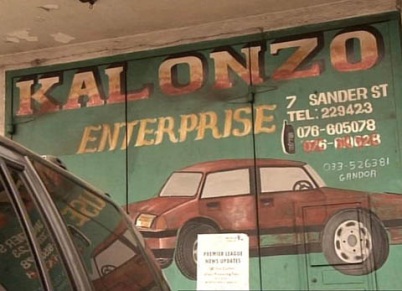 Welches sind die Wegstationen des Autos und die Personen, die mit ihm zu tun haben? Wieso freut sich Walter Nenninger, dass sein Auto nach Afrika kommt? Wie hält Mister Bah seine Lebenskosten tief? Schreibe Mister Bahs Lebensgeschichte auf. Notiere alles, was du zu Sierra Leone erfährst. Beobachte dafür auch die Filmbilder genau. Warum ist Mister Bah als Privattaxifahrer tätig? Was ist anders in Afrika als in der Schweiz? Der Filmautor Peter Spring beginnt seine Reportage mit folgender Bemerkung: «Sierra Leone ist ein Land, das mich immer wieder anzieht und gleichzeitig ratlos lässt.» Was meint er wohl damit? Beurteile den Umstand, dass Schrottautos aus Europa im grossen Stil nach Afrika verkauft werden. Hätte der vergleichsweise reiche Journalist dem armen Mister Bah das Auto und den Transport nicht gratis überlassen sollen? Nimm Stellung. Welches sind die Wegstationen des Autos und die Personen, die mit ihm zu tun haben? Wieso freut sich Walter Nenninger, dass sein Auto nach Afrika kommt? Wie hält Mister Bah seine Lebenskosten tief? Schreibe Mister Bahs Lebensgeschichte auf. Notiere alles, was du zu Sierra Leone erfährst. Beobachte dafür auch die Filmbilder genau. Warum ist Mister Bah als Privattaxifahrer tätig? Was ist anders in Afrika als in der Schweiz? Der Filmautor Peter Spring beginnt seine Reportage mit folgender Bemerkung: «Sierra Leone ist ein Land, das mich immer wieder anzieht und gleichzeitig ratlos lässt.» Was meint er wohl damit? Beurteile den Umstand, dass Schrottautos aus Europa im grossen Stil nach Afrika verkauft werden. Hätte der vergleichsweise reiche Journalist dem armen Mister Bah das Auto und den Transport nicht gratis überlassen sollen? Nimm Stellung. Welches sind die Wegstationen des Autos und die Personen, die mit ihm zu tun haben? Wieso freut sich Walter Nenninger, dass sein Auto nach Afrika kommt? Wie hält Mister Bah seine Lebenskosten tief? Schreibe Mister Bahs Lebensgeschichte auf. Notiere alles, was du zu Sierra Leone erfährst. Beobachte dafür auch die Filmbilder genau. Warum ist Mister Bah als Privattaxifahrer tätig? Was ist anders in Afrika als in der Schweiz? Der Filmautor Peter Spring beginnt seine Reportage mit folgender Bemerkung: «Sierra Leone ist ein Land, das mich immer wieder anzieht und gleichzeitig ratlos lässt.» Was meint er wohl damit? Beurteile den Umstand, dass Schrottautos aus Europa im grossen Stil nach Afrika verkauft werden. Hätte der vergleichsweise reiche Journalist dem armen Mister Bah das Auto und den Transport nicht gratis überlassen sollen? Nimm Stellung. Welches sind die Wegstationen des Autos und die Personen, die mit ihm zu tun haben? Wieso freut sich Walter Nenninger, dass sein Auto nach Afrika kommt? Wie hält Mister Bah seine Lebenskosten tief? Schreibe Mister Bahs Lebensgeschichte auf. Notiere alles, was du zu Sierra Leone erfährst. Beobachte dafür auch die Filmbilder genau. Warum ist Mister Bah als Privattaxifahrer tätig? Was ist anders in Afrika als in der Schweiz? Der Filmautor Peter Spring beginnt seine Reportage mit folgender Bemerkung: «Sierra Leone ist ein Land, das mich immer wieder anzieht und gleichzeitig ratlos lässt.» Was meint er wohl damit? Beurteile den Umstand, dass Schrottautos aus Europa im grossen Stil nach Afrika verkauft werden. Hätte der vergleichsweise reiche Journalist dem armen Mister Bah das Auto und den Transport nicht gratis überlassen sollen? Nimm Stellung. Welches sind die Wegstationen des Autos und die Personen, die mit ihm zu tun haben? Wieso freut sich Walter Nenninger, dass sein Auto nach Afrika kommt? Wie hält Mister Bah seine Lebenskosten tief? Schreibe Mister Bahs Lebensgeschichte auf. Notiere alles, was du zu Sierra Leone erfährst. Beobachte dafür auch die Filmbilder genau. Warum ist Mister Bah als Privattaxifahrer tätig? Was ist anders in Afrika als in der Schweiz? Der Filmautor Peter Spring beginnt seine Reportage mit folgender Bemerkung: «Sierra Leone ist ein Land, das mich immer wieder anzieht und gleichzeitig ratlos lässt.» Was meint er wohl damit? Beurteile den Umstand, dass Schrottautos aus Europa im grossen Stil nach Afrika verkauft werden. Hätte der vergleichsweise reiche Journalist dem armen Mister Bah das Auto und den Transport nicht gratis überlassen sollen? Nimm Stellung. Welches sind die Wegstationen des Autos und die Personen, die mit ihm zu tun haben? Wieso freut sich Walter Nenninger, dass sein Auto nach Afrika kommt? Wie hält Mister Bah seine Lebenskosten tief? Schreibe Mister Bahs Lebensgeschichte auf. Notiere alles, was du zu Sierra Leone erfährst. Beobachte dafür auch die Filmbilder genau. Warum ist Mister Bah als Privattaxifahrer tätig? Was ist anders in Afrika als in der Schweiz? Der Filmautor Peter Spring beginnt seine Reportage mit folgender Bemerkung: «Sierra Leone ist ein Land, das mich immer wieder anzieht und gleichzeitig ratlos lässt.» Was meint er wohl damit? Beurteile den Umstand, dass Schrottautos aus Europa im grossen Stil nach Afrika verkauft werden. Hätte der vergleichsweise reiche Journalist dem armen Mister Bah das Auto und den Transport nicht gratis überlassen sollen? Nimm Stellung. Welches sind die Wegstationen des Autos und die Personen, die mit ihm zu tun haben? Wieso freut sich Walter Nenninger, dass sein Auto nach Afrika kommt? Wie hält Mister Bah seine Lebenskosten tief? Schreibe Mister Bahs Lebensgeschichte auf. Notiere alles, was du zu Sierra Leone erfährst. Beobachte dafür auch die Filmbilder genau. Warum ist Mister Bah als Privattaxifahrer tätig? Was ist anders in Afrika als in der Schweiz? Der Filmautor Peter Spring beginnt seine Reportage mit folgender Bemerkung: «Sierra Leone ist ein Land, das mich immer wieder anzieht und gleichzeitig ratlos lässt.» Was meint er wohl damit? Beurteile den Umstand, dass Schrottautos aus Europa im grossen Stil nach Afrika verkauft werden. Hätte der vergleichsweise reiche Journalist dem armen Mister Bah das Auto und den Transport nicht gratis überlassen sollen? Nimm Stellung. Welches sind die Wegstationen des Autos und die Personen, die mit ihm zu tun haben? Wieso freut sich Walter Nenninger, dass sein Auto nach Afrika kommt? Wie hält Mister Bah seine Lebenskosten tief? Schreibe Mister Bahs Lebensgeschichte auf. Notiere alles, was du zu Sierra Leone erfährst. Beobachte dafür auch die Filmbilder genau. Warum ist Mister Bah als Privattaxifahrer tätig? Was ist anders in Afrika als in der Schweiz? Der Filmautor Peter Spring beginnt seine Reportage mit folgender Bemerkung: «Sierra Leone ist ein Land, das mich immer wieder anzieht und gleichzeitig ratlos lässt.» Was meint er wohl damit? Beurteile den Umstand, dass Schrottautos aus Europa im grossen Stil nach Afrika verkauft werden. Hätte der vergleichsweise reiche Journalist dem armen Mister Bah das Auto und den Transport nicht gratis überlassen sollen? Nimm Stellung. 